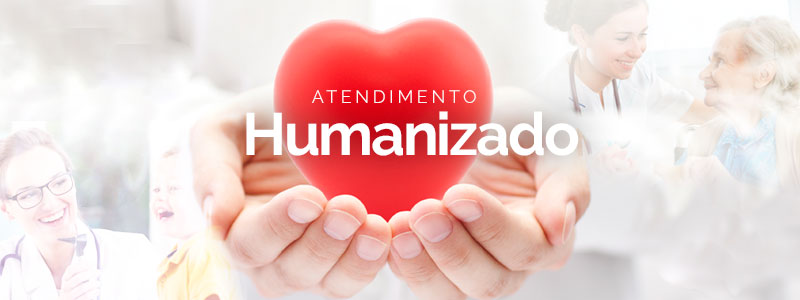 O Hospital Regional S/A.Está recebendo currículos para a vaga de:Recepcionista Pré-requisitosEnsino médio completo;Homens ou mulheres - idade entre 20 e 40 anosDisponibilidade de horário - Trabalhar por escala: 6x1 ou 12x36;Que priorize o atendimento de qualidade e humanizado.A empresa oferece:Salário compatível com mercado;Vale Alimentação + Insalubridade + Vale Transporte + Convênio Médico e Odontológico + entre outros benefícios;